Ingredients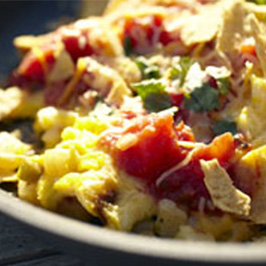 3 TBS olive oil3 onions, diced6 potatoes, diced4 eggplant – cut into small pieces2 dozen eggs – cracked into bowl and beaten½ cup plain yogurt½ cup Dijon mustard1.5 TBS smoked paprika2 bunches green onions – finely ground12 oz. mozzarella – finely chopped6 oz. smoked cheddar cheddar – gratedSalt and pepper to taste2 bunches fresh parsley, mincedProcedureCook the onions, potatoes and broccoli in a large frying pan (maybe 2) on medium heat with a bit of salt and oil until partly cooked (about 15 minutes).  Combine eggs, yogurt, Dijon mustard, and paprikaTurn heat under the pan of veggies to low. Add egg mixture to pan and stir constantly. As eggs begin to harden, add the cheese evenly. Continue to stir.Just as the liquid of the eggs disappears, taste. Season with salt and pepper. Top with chives and fresh parsley. Serve immediately.